Lundi 16 Avril 2018Mardi 17 avril 2018Mardi 17 avril 2018Mercredi 18 Avril 2018Mercredi 18 Avril 2018Jeudi 19 Avril 2018Jeudi 19 Avril 2018Vendredi 20 Avril 2018MATINAtelier origamide 10h30 à 11h30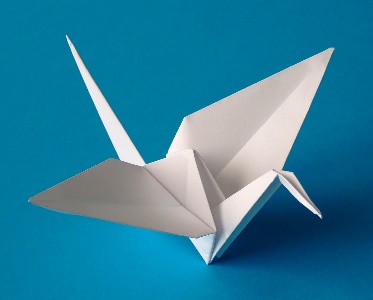 Atelier origamide 10h30 à 11h30APRES-MIDIInitiation à la tabletteSpéciale séniorsDe 14h30 à 16h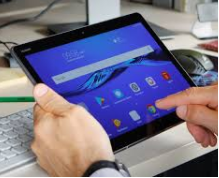 Initiation à la tabletteSpéciale séniorsDe 14h30 à 16hCinéma la pléiadeDe 13h à 17hPrix : 3€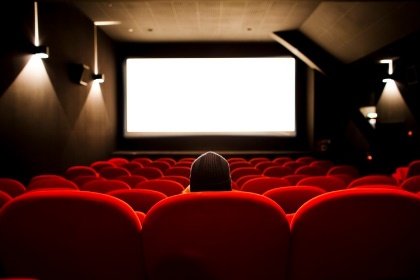 Sherlock GnomesCinéma la pléiadeDe 13h à 17hPrix : 3€Sherlock GnomesSortie musée du LOUVRERendez-vous soit à 12h au CSCOu à la gare Arcueil -Cachan à 12h20Prix : 2€ par personnes20 personnes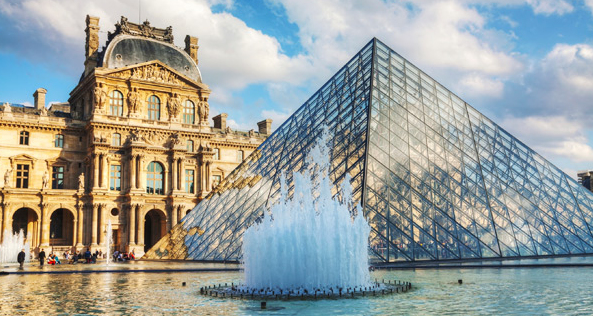 Lundi 23 Avril 2018Mardi 24 Avril 2018Mercredi 25 Avril 2018Mercredi 25 Avril 2018Jeudi 26 Avril 2018Jeudi 26 Avril 2018Vendredi 27 Avril 2018Vendredi 27 Avril 2018MATINInitiation à la tablettePour les séniorsDe 10h30 à 12hInitiation à la tablettePour les séniorsDe 10h30 à 12hAprès-Midi Gully ParcDépart à 12h30Prix : 9€ par personnesLimitée à 20personnes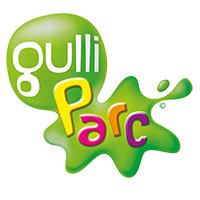 Cinéma la pléiadeDe 13h à 17hPrix : 3€Pierre LapinCinéma la pléiadeDe 13h à 17hPrix : 3€Pierre LapinPétanqueDe 14h30 à 17h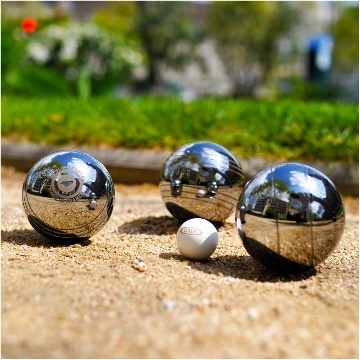 PétanqueDe 14h30 à 17hSoirée Retro les 90’sRepas partagé à 20hCondition d’entré :1 plat salé ou sucrée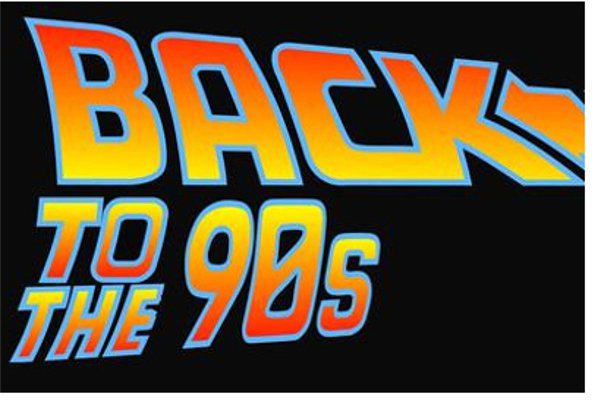 Soirée Retro les 90’sRepas partagé à 20hCondition d’entré :1 plat salé ou sucrée